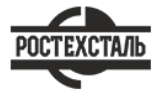 ГОСТ 6527-68Концы муфтовые с трубной цилиндрической резьбой. РазмерыСтатус: действующийВведен в действие: 1969-07-01Подготовлен предприятием ООО «Ростехсталь» - федеральным поставщиком металлопрокатаСайт www.rostechstal.ru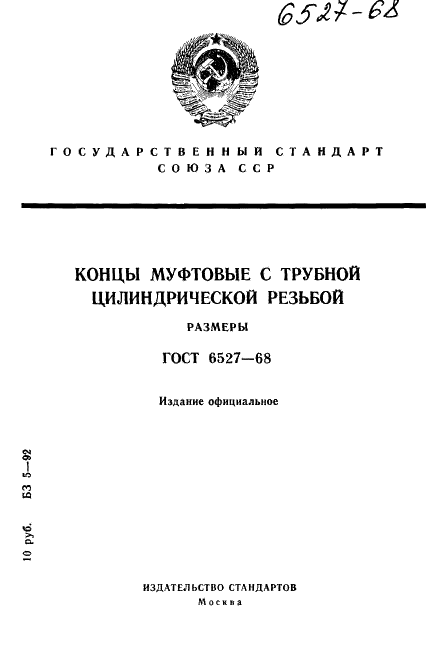 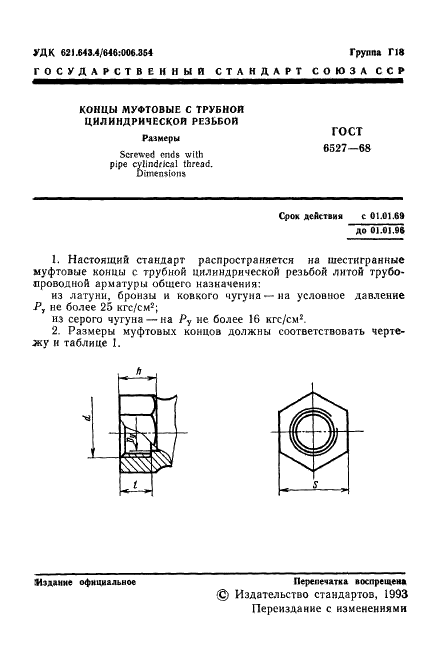 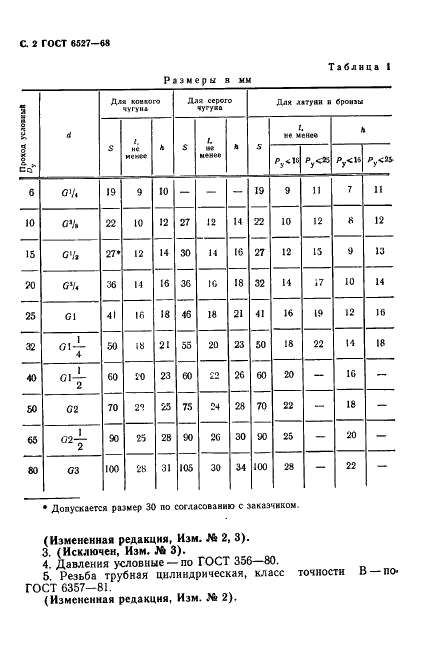 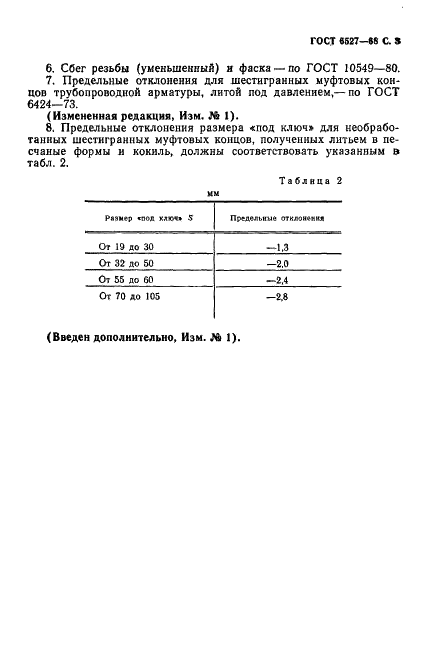 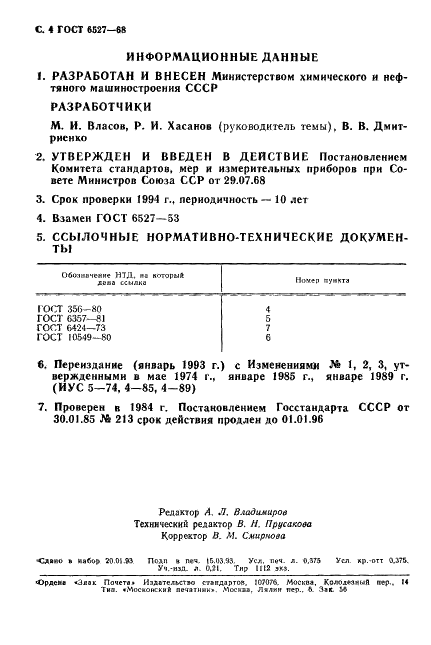 